Міністерство освіти і науки України НАВЧАЛЬНО-МЕТОДИЧНИЙ ЦЕНТР ПРОФЕСІЙНО-ТЕХНІЧНОЇ ОСВІТИ  У ЧЕРНІВЕЦЬКІЙ ОБЛАСТІ. Чернівці, вул. Якоба фон Петровича, 16, тел./факс 52-34-08 20.05.2020                                                                                              №114  Керівникам закладів професійної
(професійно-технічної) освітиЩодо  ведення записів у  журналах теоретичного навчання у закладах професійної (професійно-технічної) освіти	Ситуація із запровадженням карантинних заходів в Україні, спричинених поширенням коронавірусної інфекції, внесла докорінні зміни в організацію освітнього процесу, в тому числі й у системі професійної освіти.Зважаючи на це, під час оформлення документів щодо закінчення 2019/2020 навчального року в закладах професійної (професійно-технічної) освіти Чернівецької області рекомендуємо дотримуватись основних нормативних документів Міністерства освіти та науки України щодо регулювання порядку закінчення 2019/2020 навчального року:Лист МОН України від 27.03.2020 №1/9-178 «Щодо завершення 2019/2020 навчального року».Лист МОН України від 31.03.2020 №1/9-182 «Щодо організованого завершення 2019/2020 навчального року та зарахування до закладів загальної середньої освіти».Лист МОН України від 08.04.2020 №1/9-201 «Щодо нагальних питань впровадження Закону України «Про повну загальну середню освіту».Лист МОН України від 16.04.2020 №1/9-213 «Щодо проведення підсумкового оцінювання та організованого завершення 2019/2020 навчального року».         Разом з тим пропонуємо методичні рекомендації щодо ведення записів у  журналах теоретичного навчанняь у закладах професійної (професійно-технічної) освіти, що додаються.Додаток: на 2 арк. у 1 прим.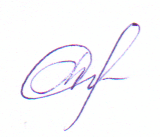 Директор НМЦ ПТО                                                                  	Світлана МИКИТЮК      В.Жукотинська,  0509148809Додаток до листа НМЦ ПТО у Чернівецькій області від 20.05.2020 № 114Методичні рекомендації щодо  ведення записів у  журналах теоретичного навчання  у закладах професійної (професійно-технічної) освітиНайважливішим документом у навчальному процесі закладу освіти є журнал обліку знань здобувачів освіти. У 2019/2020 навчальному році рекомендуємо під час його заповнення після завершення карантину врахувати наступне:1.	Питання організації освітнього процесу, виконання освітніх програм і навчальних планів є питаннями кожного навчального закладу, його педагогічної ради та завданням педагогічних працівників.2.	До початку заповнення журналів необхідно закінчити плани самоосвітньої роботи, завершити перевірку учнівських робіт та оформлення обліку навчальної роботи кожним педагогічним працівником у період карантину.3.	Скласти графік  закладу освіти щодо заповнення журналів обліку знань здобувачів освіти для педагогічних працівників та організувати відповідну роботу.4.	Записи до основного журналу розпочати з початку введення карантину, беручи за основу поурочно-тематичне планування. Однак, під час дистанційної форми навчання процес зазнав певних змін (тестова робота, онлайн-опитування, відеолекція, відеоконсультація тощо). Тому, у журналі необхідно фіксувати адаптовану (змінену) тему кожного уроку, вказати платформу чи мобільний додаток, за допомогою якого проводився урок, зазначивши форму роботи. У графі «Завдання додому» відповідно зазначати «Дистанційне навчання»: «переглянути навчальне відео», або «створити опорний конспект», або «опрацювати матеріал підручника» та ін. Також фіксувати порядковий номер та дату проведення уроку.5.	Здобувач освіти має отримати оцінки за всі завдання, які він виконував: інтерактивні вправи, відеозвіти, фотозвіти, творчі роботи, тести, презентації, оцінки за які кожен викладач заносив у свій журнал обліку під час дистанційного навчання.6.	Перенести оцінки дистанційного навчання до колонки журналу теоретичноо навчанняг, що відповідають темі та даті уроку згідно з розкладом на період карантину .7.	Оцінювання певних видів контролю (аудіювання, говоріння, усний твір, напам’ять) може здійснюватися відповідно до можливостей здобувачів оретичного світи. Тому рекомендуємо не звертати увагу на відсутність в окремих учасників освітнього процесу оцінок із вищезазначених видів контролю.8.	На основі отриманих поточних та наявних оцінок за контрольні, тестові роботи виставити тематичні оцінки (мінімум 3 оцінки). Оцінку за ведення зошитів можна виставляти і на основі надісланих фоторобіт. Оцінку за ІІ семестр визначити за результатами тематичного оцінювання, а річну - на основі оцінок І та ІІ семестрів.9.	Атестація здобувачів освіти, які не вийшли на зв’язок під час карантину, здійснюється на основі оцінок, отриманих до початку дистанційного навчання.